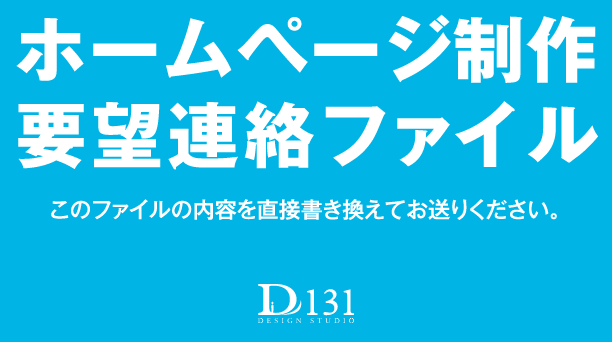 更新日：2014年3月24日ホームページのご案内と共に、ご要望を書き込めるファイルになります。
下記の項目の赤字部分を書き換えてD131の内田（info@d131.jp）までをお送りください。まずホームページは大きく下記の構成に分類されます。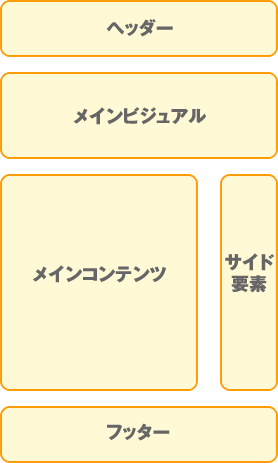 「メインビジュアル」「メインコンテンツ」以外は、どのページも共通の要素です。ヘッダー部分を見てみましょう。ヘッダーについてヘッダーに必要な情報は下記です。【簡単な説明文、ロゴ、メインメニュー、サブメニュー、電話番号】電話番号が不要な場合は削ってください。それほど電話を受ける必要が無い場合は、会社概要等に小さくあるだけで充分です。簡単な説明文には
【例：ホームページ制作　　東京・埼玉】一行程度の簡潔な文章。※当事務所HPでは試験的に長文の文章を入れています。メインメニューの並び（ご希望があれば　お任せ頂いても結構です。）【例：ホーム、サービス、会社概要、交通案内、採用情報、お問い合わせ】サブメニューの並び（ご希望があれば）【○○○○、○○○】その他に必要な情報がある場合はこちらにご記入ください。参考イメージ
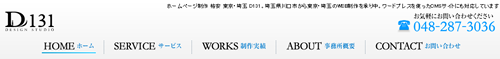 メインビジュアルについて何かキャッチコピー、もしくは短くまとめたポイント等の情報をご用意ください。コストパフォーマンスに優れたホームページを格安ホームページ制作￥100000～写真についてもご希望ございましたらお知らせください。【例：ビルのイメージ写真を使って下さい。青空のイメージ写真を使って下さい等。】具体的にご希望の素材がございましたら画像をお送りください。また一枚だけでなく、複数枚のイメージを切り替える場合は、その点数分、情報をお知らせください。※お見積りがまだの方はスライドショーを希望と伝えてください。参考イメージ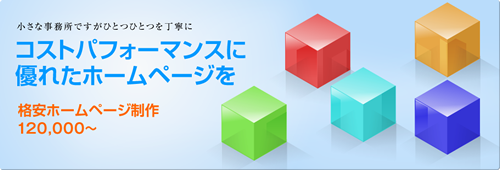 サイド要素について例：サイド要素は画面左に配置してください。
サイドにはバナー２つを配置してください。・お問い合わせ・ブログのリンクサイド要素については画面左、画面右それぞれのパターンがありますが、好みで決めてしまって構いません。参考イメージ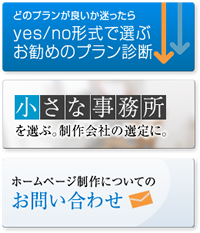 メインコンテンツについて例：・お知らせ欄・サービスの簡単な概要概要の文章は下記○○○○○○○○○○○○○○○○○○○○○○○○○○○○○○○○○○○○○○○○○○○○○○○○○○○○○○○○○○○○○○○○○○○○○○○○○○○○○○○○○○○○○○○○○○○○○○○○○○○下層ページのコンテンツ情報については、別ファイルにてお送りください。送付フォーマットは問いません。Wordファイル、Excel等一般的な形式でしたら、こちらで確認可能です。フッターについてご希望があればご記入ください。基本的にはヘッダーと同じ情報になります。デザインのテイストについて下記、ご希望をお知らせください。デザインの色合い
【例：赤と白を基調としたサイト、青系統でまとめたサイト、黒で統一したサイト】フォント
【どちらかお選びください：ゴシック体、明朝体】ゴシック体は一般的です。明朝体は高級感や格調の高い印象になります。標準フォントのサイズ
【いずれかお選びください。12px,　13px,　14px】Yahooトップページのフォントサイズで12pxです。12px,　13px,　14pxの範囲が標準です。参考サイトご希望のデザインイメージに近いサイトがございましたらアドレスをお知らせください。情報をご入力頂きありがとうございました。本ファイルをD131の内田(info@d131.jp)までお送りください。